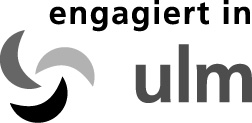 Einverständniserklärung für Anfertigung und 
Veröffentlichung von Foto-, Ton- und Videoaufnahmen für 
die bundesweite Woche des bürgerschaftlichen Engagements Veranlasserin der Aufnahmen:		Freiwilligenagentur engagiert in ulm          
						________________________________________________			Einrichtung: 				_________________________________________________Datum der Entstehung des Videos:	_________________________________________________Zweck: 					Vorstellung der Engagementfelder in Ulm
						_________________________________________________Veröffentlichungsart: 	Internet (jederzeit weltweit durch jedermann/-frau abrufbar)Hiermit erkläre ich, _________________________________               ________________________________________________________________________Vorname, Name							geboren ammich damit einverstanden, dass die oben bezeichneten Foto-, Ton- und Videoaufnahmen von mir angefertigt, zum genannten Zweck eingesetzt und auf wie aufgeführt veröffentlicht werden. Aus der Zustimmung zur Veröffentlichung leite ich keine Rechte (z. B. Entgelt) ab. Diese Einverständniserklärung ist gegenüber der Veranlasserin jederzeit mit Wirkung für die Zukunft widerrufbar. Im Falle des Widerrufs werden die Aufnahmen von der jeweiligen Plattform entfernt. Waren die Aufnahmen im Internet verfügbar, erfolgt die Entfernung soweit sie den Verfügungsmöglichkeiten der Veranlasserin unterliegt._____________________________________________________________________________________________________Ort, Datum						Unterschrift